米沢少年少女発明クラブニュース　2016.7.30-31　科学フェスティバル　工学部4号館2F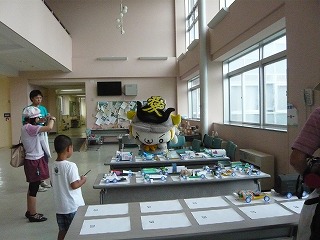 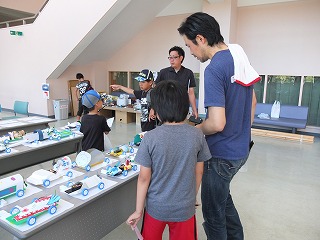 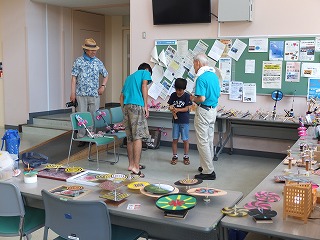 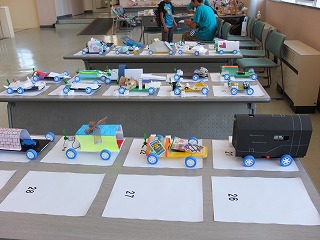 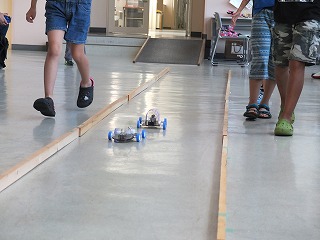 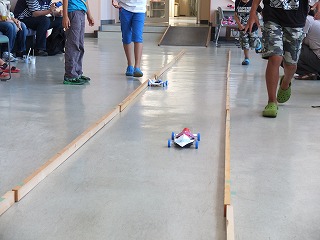 発明クラブとバクウ独楽のブースと競争の様子デザイン賞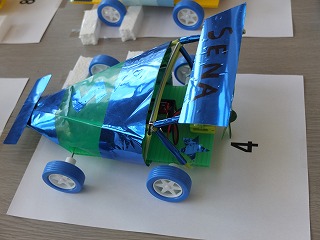 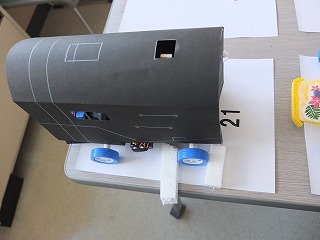 1位　青木誓己　君　　　　　　　　　　　　2位　大橋陽　君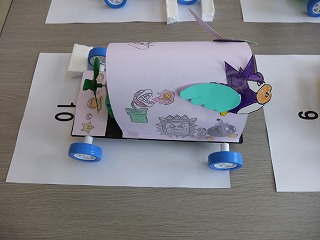 3位　国井一喜　君走行賞1位　渡邉大翔　君2位　松田莉奈　さん3位　岡野大介　君